10 ième anniversaire -  ENREGISTREMENT :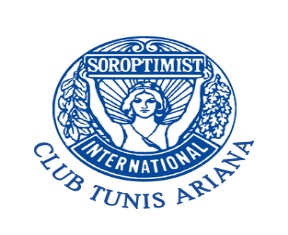 A envoyer au plus tard le 30 septembre2018 à l’adresse :  si.tunariana@hotmail.comDonnées personnelles: Prénom:			Nom de famille :			Email :			Téléphone portable :			Club soroptimiste :	1 novembre 2018 : Arrivée des invités – Transfer depuis l’aéroport		      Visite à Cité de la Culture -Tunis2 novembre 2018 : Excursion à Dougga	(Lunch inclus)							      Diner hospitalité et présentation du Club			3 novembre 2018 : Visite : *Ksar Warda, * village d’artisanat à Denden, *Sidi Bou Said, * Carthage		      (Lunch inclus)								     Diner d’anniversaire						4 novembre 2018: Visite – Musée du Bardo 												165 EUR--------------------------------------------------------------------------------------------------------------------------------------5 – 8 novembre 2018: Post-tour : Sud Tunisien 			            			4 Jours/3 nuits 				           			130 EUR	    										------------TOTAL A PAYER:							=		       EURPayement : L’enregistrement sera effectif dès que le payement est exécuté.Bank Transfer à : Soroptimist International Club Tunis ArianaNom de Banque: Amen Banque IBAN:  TN 59 0705 8011 6105 5011 4954    Code BIC:  CFCTTNTTCode annonce: 10ième anniversaire + votre nom